Бюджетное профессиональное образовательное учреждение Омской области «Седельниковский агропромышленный техникум»Кроссворд на тему: «Рабочее оборудование трактора»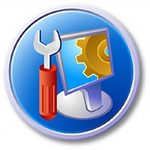 Автор-составитель: Баранов Владимир Ильичмастер производственного обученияпервой квалификационной категорииСедельниково село Омская область  2019-2020 учебный годДля общего развития обучающихся, для проведения внеклассных мероприятий, викторин, выполнения внеаудиторной самостоятельной работы.Кроссворд  на тему:  «Рабочее оборудование трактора»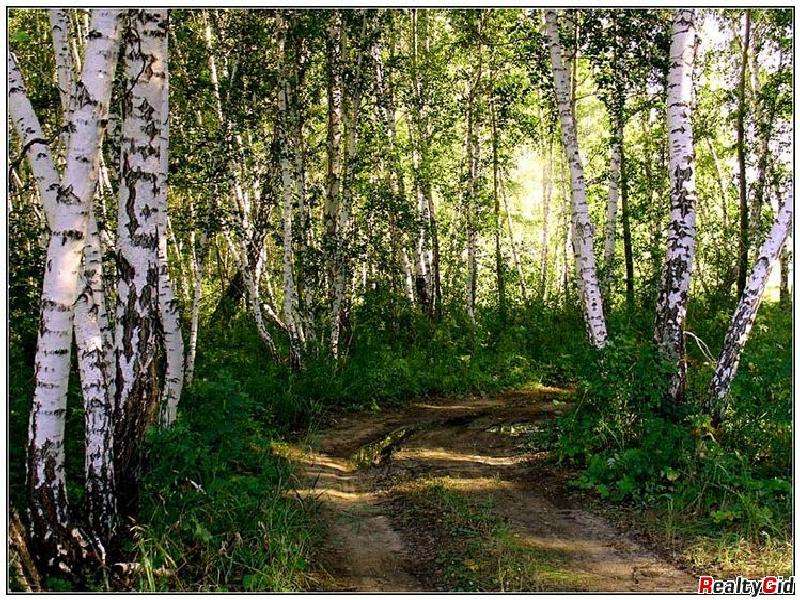 Вопросы:По горизонтали:1 –  деталь силового цилиндра.2 –  деталь масляного бака.3 –  деталь прицепного устройства трактора.4 –  техническое название карбоната калия.5 –  наводнение.6 –  город в Леовском районе Молдавии.7 –  атолл в архипелаге Туамоту (Французская Полинезия).8 –  выступающая часть чего-нибудь.9 –  орел, питающийся пресмыкающимися, мелкими грызунами.10 –  красивые, прекрасные места.11 –  легендарный швейцарский народный герой, меткий стрелок из лука.12 –  великан, богатырь.13 –  певчая птичка из отряда воробьиных, с  звонким голосом.14 –  электрический, герметически изолированный провод  для подземных и подводных линий. По вертикали:1 –  деталь масляного насоса.2 –  деталь прицепного устройства трактора.4 –  деталь масляного насоса.5 –  металлокерамический сплав.8 –  детали масляного насоса.9 –  деталь распределителя.15 –  деталь распределителя.16 –  обработка резцом отверстия.17 –  деталь силового цилиндра.18 –  деталь механизма навески трактора средней мощности.19 –  деталь масляного бака.Ответы на вопросы:По горизонтали: 1 – штуцер, 2 – фильтр, 3 – козырек, 4 – поташ, 5 – потоп, 6 – яргара, 7 – рарака, 8 – выступ, 9 – змееяд, 10 – краса, 11 – телль, 12 – исполин, 13 – иволга, 14 – кабель.По вертикали: 1 – шестерня, 2 – фиксатор, 4 – пластик, 5 – победит, 8 – вкладыши, 9 – золотник, 15 – рукоятка, 16 – расточка, 17 – поршень, 18 – пластина, 19 – дроссель.Источники:Ожегов С. И.  Словарь русского языка: Около  57000 слов / под ред. Чл. – корр. АН СССР Н. Ю. Шведовой. – 18 –е изд., стереотип. – М.: Рус. Яз., 1987. – 797 с.Семенов В.М., Власенко В.И. Трактор. – 3-е изд., перераб. и доп. – М.: Агропромиздат, 1989. – 352 с.: ил.Трактор ДТ – 75. Техническое описание и инструкция по эксплуатации. 78.00.001 ТО. Волгоград 1980.Материаловедение и слесарное дело: учебник / Ю.Т. Чумаченко, Г.В. Чумаченко. – 2 – е изд., стер. – Москва : КНУРС, 2020. – 294 с. – (Среднее профессиональное образование).Интернет источники:Изображение – режим доступа:https://mypresentation.ru/documents/db2f6656dab8462e11be3888177608cf/img21.jpgВикипедия - яргара - [Электронный ресурс]  режим доступа: https://ru.wikipedia.org/wiki/%D0%AF%D1%80%D0%B3%D0%B0%D1%80%D0%B0Википедия - рарака - [Электронный ресурс]  режим доступа: https://ru.wikipedia.org/wiki/%D0%A0%D0%B0%D1%80%D0%B0%D0%BA%D0%B0Википедия - телль - [Электронный ресурс]  режим доступа: https://ru.wikipedia.org/wiki/%D0%92%D0%B8%D0%BB%D1%8C%D0%B3%D0%B5%D0%BB%D1%8C%D0%BC_%D0%A2%D0%B5%D0%BB%D0%BB%D1%8C1152163417518678199201011121314